1. Educational stage and class:• primary school - grade VII2. Subject:• religion3. Topic of the course:God's commandments - revision.4. Duration of classes:455. Justification for the choice of topic:Content consistent with the current core curriculum of the Roman Catholic religion for grade 7.6. Justification for the use of technology:The use of technology will allow students to assimilate and consolidate the acquired knowledge in an attractive and interesting way.7. General purpose of the lesson:Summary of information on the Decalogue;8. Detailed objectives of the classes:• Realizing that the Decalogue is the basic moral law for every human being.• Education to live according to God's commandments.9. Methods and forms of work:Remote work using means of distance communication - Microsoft Teams.Methods:• verbal• viewing• practical exercisesForms:•individual work•work with computer10. Teaching aids:Materials provided by the teacher (ebook, youtube)."Religion Lesson" - Decalogue - YouTubehttps://www.youtube.com/watch?v=TSuFB9Y3MFEhttps://moje.epodreczniki.pl/a-shared-owner/DsjUNFJFW/10JyXfNh3MC – Trzyminutowy Katechizm - 42. Co to jest 10 przykazań? - YouTube 11. Technology requirements:A computer or smartphone with internet access.12. Course of classes:Activity No. 1Topic: PreparationDuration: 8 minutesActivity description: Students solve a crossword puzzle:https://progmar.net.pl/szkola/narzedzia/krzyzowki/jaroslaw-piekarz/3756/1The solution is the topic of the lesson. Activity No. 2Topic: Systematization Activity description:Duration: 15 minutesTogether we watch a movie from the YouTube channel or placed in the e-manual:"Religion Lesson" - Decalogue - YouTubeDiscussion of the "golden rule - do not do anything to others" presented in the film by representatives of monotheistic religions: Christianity, Islam and JudaismActivity No. 3Topic: ExperienceDuration: 15 minutesActivity description:Students solve the second exercise in the ebook:https://moje.epodreczniki.pl/a-shared-owner/DsjUNFJFW/10JyXfNhValidation. a conversation about where the commandments came from, who they concern, why it is worth keeping them.Watching the 3MC video:3MC - Three Minute Catechism - 42. What are the 10 Commandments? - YouTubeSeeking with students in situations of daily life transgressions and the ability to apply the guidelines resulting from God's commandments.Activity No. 4Topic: SummaryDuration: 7 minutesActivity description:performance of exercise 4 from the e-textbook by students:https://moje.epodreczniki.pl/a-shared-owner/DsjUNFJFW/10JyXfNhSummarizing and checking the correctness of the answer.13. Method of evaluation of classes:Ankieta:https://docs.google.com/forms/d/e/1FAIpQLScyodfPCdmbNBjNWB-pTG-T79lOn4eNT4CMpGEM1ZtoI24BjQ/viewform?usp=sf_link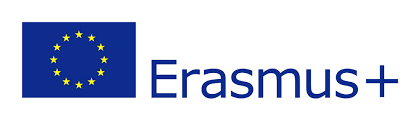 Smart school for smart ageReligion - God's commandments - revision.primary school - grade VII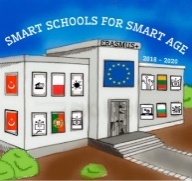 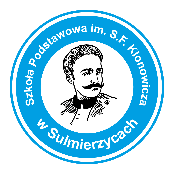 